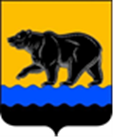 СЧЁТНАЯ ПАЛАТА ГОРОДА НЕФТЕЮГАНСКА16 мкрн., д. 23, помещение № 97, г. Нефтеюганск, Ханты-Мансийский автономный округ - Югра(Тюменская область), 628310, телефон: 20-30-54, факс: 20-30-63 е-mail: sp-ugansk@mail.ru_____________________________________________________________________________________ЗАКЛЮЧЕНИЕна проект постановления администрации города Нефтеюганска 
«Об утверждении муниципальной программы города Нефтеюганска «Развитие гражданского общества»Счётная палата города Нефтеюганска на основании статьи 157 Бюджетного кодекса Российской Федерации, Положения о Счётной палате города Нефтеюганска, утверждённого решением Думы города Нефтеюганска от 22.12.2021 № 56-VII, рассмотрев проект постановления администрации города Нефтеюганска «Об утверждении муниципальной программы города Нефтеюганска «Развитие гражданского общества» (далее по тексту – проект, муниципальная программа), сообщает следующее.Порядок принятия решения о разработке муниципальных программ города Нефтеюганска, их формирования, утверждения и реализации утверждён постановлением администрации города Нефтеюганска от 18.04.2019 № 77-нп «О модельной муниципальной программе города Нефтеюганска, порядке принятия решения о разработке муниципальных программ города Нефтеюганска, их формирования, утверждения и реализации» (далее по тексту – Порядок от 18.04.2019 № 77-нп).Проектом планируется:1.1. В паспорте муниципальной программы в строке «Параметры финансового обеспечения муниципальной программы» общий объём финансирования муниципальной программы 440 366,400 тыс. рублей, в том числе:- 2023 год – 56 507,800 тыс. рублей;- 2024 год – 55 185,000 тыс. рублей;- 2025 год – 56 104,100 тыс. рублей;- 2026 год – 54 513,900 тыс. рублей;- 2027 год – 54 513,900 тыс. рублей;- 2028 год – 54 513,900 тыс. рублей;- 2029 год – 54 513,900 тыс. рублей;- 2030 год – 54 513,900 тыс. рублей.1.2. В таблице 2 муниципальной программы по основным мероприятиям:* 1.1 «Оказание финансовой и имущественной поддержки социально ориентированным некоммерческим организациям» за счёт средств местного бюджета:1) ответственному исполнителю администрации города Нефтеюганска на предоставлении субсидии по реализации социально значимых проектов:- 2023 год в размере 2 950,000 тыс. рублей;- 2024 год в размере 950,000 тыс. рублей;- 2025 год в размере 950,000 тыс. рублей.На 2026-2030 годы по вышеуказанному мероприятию запланировано финансовое обеспечение на уровне 2025 года.2) соисполнителю департаменту образования и молодёжной политики администрации города Нефтеюганска на предоставлении субсидии социально ориентированным некоммерческим организациям, не являющимся муниципальными учреждениями, осуществляющим деятельность в предоставлении общего образования:- 2023 год в размере 1 590,200 тыс. рублей;- 2024 год в размере 1 590,200 тыс. рублей;- 2025 год в размере 1 590,200 тыс. рублей.* 2.1 «Создание условий для реализации целенаправленной информационной политики органов местного самоуправления муниципального образования город Нефтеюганск» за счёт средств местного бюджета: 1) ответственному исполнителю администрации города Нефтеюганска на обеспечение деятельности (оказание услуг) муниципального автономного учреждения «Редакция газеты «Здравствуйте, нефтеюганцы!», на реализацию мероприятий, направленных на своевременное и достоверное информирование населения о деятельности органов местного самоуправления муниципального образования города Нефтеюганска:- 2023 год в размере 26 099,100 тыс. рублей;- 2024 год в размере 26 186,900 тыс. рублей;- 2025 год в размере 26 681,200 тыс. рублей.2) соисполнителю департаменту муниципального имущества администрации города Нефтеюганска на обеспечение деятельности АУ «НИЦ»:- 2023 год в размере 25 868,500 тыс. рублей;- 2024 год в размере 26 457,900 тыс. рублей;- 2025 год в размере 26 882,700 тыс. рублей.На 2026-2030 годы по вышеуказанному мероприятию запланировано финансовое обеспечение на уровне 2025 года.В соответствии с пунктом 2 статьи 69.2. Бюджетного кодекса Российской Федерации показатели муниципального задания используются при составлении проектов бюджетов для планирования бюджетных ассигнований на оказание муниципальных услуг (выполнение работ), а также для определения объёма субсидий на выполнение муниципального задания бюджетным или автономным учреждением.В связи с тем, что соблюдение требований по формированию муниципального задания, анализ расчётно-нормативных расходов, направляемых на финансовое обеспечение муниципальных заданий по оказанию услуг бюджетными и автономными учреждениями рассматривается в составе экспертизы проекта бюджета города на очередной финансовый год и плановый период, расчёт субсидий на финансовое обеспечение муниципального задания на оказание муниципальных услуг  (выполнение  работ) будет выборочно проанализирован в рамках экспертизы проекта решения о бюджете города на 2023 год и плановый период 2024-2025 годов.По основным мероприятиям 3.1 «Обеспечение условий развития форм непосредственного осуществления населением местного самоуправления и участие населения в осуществлении местного самоуправления», 4.1 «Реализация инициативных проектов, отобранных по результатам конкурса» ответственному исполнителю администрации города Нефтеюганска бюджетные ассигнования не запланированы.Вышеуказанные мероприятия связаны с целевыми показателями муниципальной программы.2. В соответствии с пунктом 1.3 Порядка от 18.04.2019 № 77-нп формирование муниципальных программ осуществляется, исходя из:- принципа сбалансированности означает согласованность и сбалансированность муниципальных программ по приоритетам, целям, задачам, мероприятиям, показателям, финансовым и иным ресурсам, и срокам реализации;- принципа ресурсной обеспеченности означает, что при формировании проектов муниципальных программ должны быть определены источники ресурсного обеспечения их мероприятий. Вместе с тем, в таблице 1 «Целевые показатели муниципальной программы» не учтены вышеуказанные принципы, а именно:- по показателю 1 при различном финансировании на 2023 год и последующие годы установлены одинаковые значения показателя по годам;- по показателям 7, 8 при планировании финансирования на 2025 год значения показателя установлены на уровне «0».Рекомендуем внести соответствующие изменения в таблицу 1 муниципальной программы.3. В таблице 3 «Перечень структурных элементов (основных мероприятий) муниципальной программы» в рамках основных мероприятий:- 3.1, предусмотрены расходы, связанные с участием актива территориальных общественных самоуправлений в форумах, семинарах, конференциях, «круглых столах» (расходы на проезд к месту проведения мероприятия т обратно, по найму жилого помещения, дополнительные расходы, связанные с проживанием вне постоянного места жительства);- 4.1, предусмотрены расходы на реализацию инициативного проекта.При этом бюджетные ассигнования на выполнение мероприятий не запланированы.Рекомендуем привести таблицы 2 и 3 к единообразному толкованию.По итогам проведения экспертизы, необходимо рассмотреть рекомендации, изложенные в заключении. Информацию о принятом решении направить в адрес Счётной палаты до 10.11.2022 года.Председатель                                                                                           С.А. ГичкинаИсполнитель:инспектор инспекторского отдела № 2Счётной палаты города НефтеюганскаБатаева Лариса НиколаевнаТел. 8 (3463) 203948Исх. СП-739-2 от 02.11.2022  